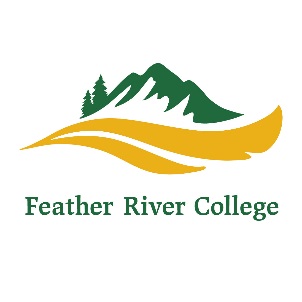 Student Services Link to College MissionDescribe how the program serves/supports the College mission, vision, and values. Description of Services								Provide a description of all the services provided under your program along with the staff who provide these services. An organizational chart may be included. Describe how services are provided both on campus and online. Assure that the catalog and website descriptions are the same. Describe The Student Policies Related To Your Program Which Have Been UpdatedStudent Services Student Learning Outcomes					Note which Student Services Student Learning Outcomes you chose to measure, and what strategies you used to measure them.  Examples may include student satisfaction data, records of student use of services, data describing a change in service after a program change has been made, anecdotal or focus group feedback from students, evaluations from programs, etc.  Program Improvements									 Based on the results of the assessment above, what changes have you made to improve your program based on the information above?  Long Range Vision For The Next Four Years					Based on a review of your APRs for the past four years, the new and emerging trends in your area, and the results of the student services student learning outcomes, what changes do you foresee for the future? What facility and staffing needs to you anticipate will be needed?  What changes do you plan to make to your program to improve student learning outcomes?